Publicado en Madrid el 22/06/2018 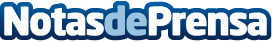 Lexmark presenta la nueva generación de impresoras y MFP monocromo para grandes grupos de trabajoLos nuevos dispositivos de Lexmark combinan fiabilidad, productividad y seguridad con las últimas funcionalidades para que los usuarios puedan enfocarse en su negocioDatos de contacto:Andrés RevillaAxicom671637797Nota de prensa publicada en: https://www.notasdeprensa.es/lexmark-presenta-la-nueva-generacion-de Categorias: Internacional Hardware E-Commerce Ciberseguridad Recursos humanos Consumo http://www.notasdeprensa.es